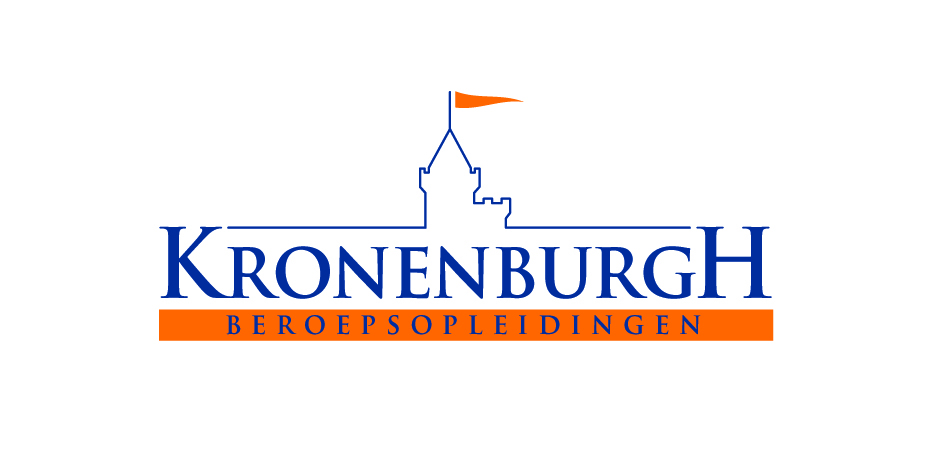 DoorstroomformulierDatum van invullen:Naam Leerling:Geboortedatum:Naam School:Naam mentor, decaan, studieloopbaanbegeleider, invuller dit formulier:Email / telefoonnummer:Ingeschreven sinds:Huidige opleiding:Laatste klas:Op welk opleidingsniveau kan de leerling instromen?MBO2 (eenjarig) MBO3 (eenjarig)MBO4 (tweejarig)Heeft de leerling extrabegeleiding gehad of nodig?Ja / nee + toelichtingZijn er voor deze leerling specifieke aandachtspunten die van belang zijn voor onze docenten / begeleidersZo ja welke:Aanwezigheid / presentieGezondheidHuiselijke omstandighedenGedragFunctionele beperking (handicap of chronische ziekte)Contact externe instantiesIs de leerling wel eens geschorst?Is de leerling wel eens besproken in het interne of externe zorgoverleg?Is de leerling te typeren als een V(S)O-leerling met ernstige problematiek?Is de leerling te typeren als een LGF / Rugzakleerlingen?Ja / nee + toelichtingOverige opmerkingenIs contact met u en ons gewenst?(Bij V(S)O-leerlingen met ernstige problematiek en LGF/Rugzakleerlingen is altijd contact gewenst)